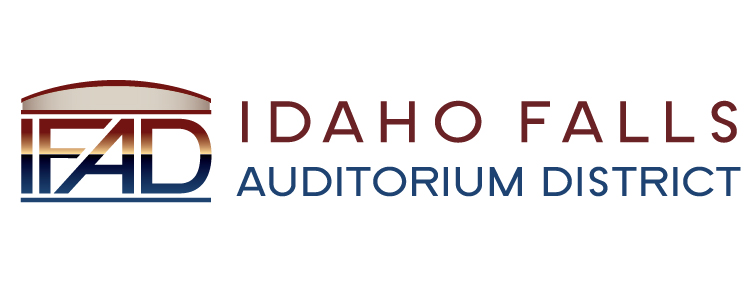 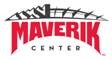 IFAD Board of Directors - Maverik Center MeetingMaverik CenterCentennial Management Group Office3200 Decker Lake DriveWest Valley City, Utah  841196:30 PM, 17 November 20179 AM, 18 November 2017November 17, 20176:30 PM – Meet at Maverik CenterHockey game:  Utah Grizzlies vs. Colorado Eagles Self guided tour of facility during game	November 18, 2017 – 9 AMCall to Order.Adoption of the Agenda/Itinerary9 a.m. – Tour of Maverik Center9:45 a.m. - Break10:00 a.m. – Workshop – Maverik Center Management & Operations                                      -Education & Review                                      -Question & Answer sessionCalendar and AnnouncementsUpcoming IFAD Meetings/EventsAnnouncements and Minor QuestionsPublic CommentAdjourn